Faculty Profile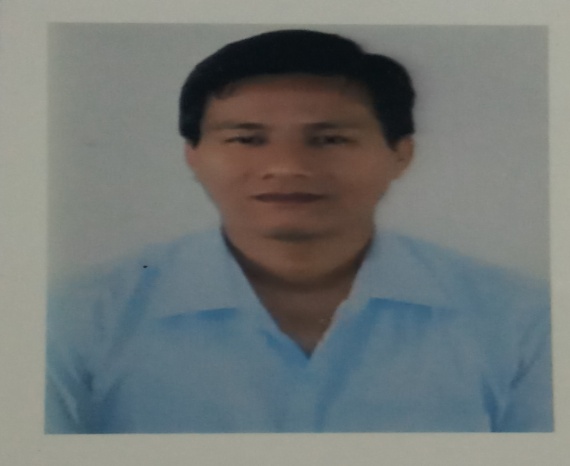 Name:					:SANTOSH TAMANGDesignation:				 :ASSISTANT PROFESSOR Address(College)			: SOUTH MALDA COLLEGE, P.O. PUBARUN,   DIST. MALDA  PIN 732215, WEST BENGAL	(Residence)			`: VILL. CHAKKARMARI JOTE, P.O. BURAGANJ,   DIST. DARJEELING, PIN 734426, WEST BENGALContact	Mobile no.		: 9800100423/8250488400		e-mail			: santoshlopchan83@gmail.comTeaching Areas		:MICROECONOMICS, MACRO ECONOMICS Research Interests		: DEVELOPMENT ECONOMICSEducation                                          :M.A., B ED.                                                               Scholarship/Award/Fellowship etc.: N.A.Professional Experience		  : N.A.	                  Teaching   Experience   		  : 02 years 2 months                                        Research                                              : N.A.                                                      ACADEMIC QYALIFICATIONS:Research, Publications, and Academic Contributions:A) Published Papers in JournalsB) (i) Articles / Chapters published in Books:(ii) Full Papers in Conference Proceedings:(iii) Books Published as single author or as editor:C) Ongoing and Completed Research Projects and Consultancies(i) Ongoing Projects / Consultancies: (ii) Completed Projects / Consultancies:(D) Research Guidance(E) (i) Training Courses, Teaching-Learning-Evaluation Technology Programmes, Faculty Development Programmes:(ii) Papers presented in Conferences, Seminars, Workshops, Symposia (iii) Invited Lectures and Chairmanships at national or international conference / seminar etc. (iv)  Participation in Conferences/ seminars etc (v) Any other achievement and roles played actively:a) National/State Level Tests Qualified:b)  Member of U. G. Board of Studies in Geography:(c) Short Term Courses: (d) Membership of Professional Organizations: (e) Acted as Reviewer of Journals: NILf) Conferences / seminars / Workshop / Symposium organized:ADMINISTRATIVE RESPONSIBILITIES: N.A.PARTICIPATION IN COLLEGE ADMINISTRATION: N.A.Member or Convener of various committees (last five years):I do, hereby, declare that the information provided is correct and authentic to the best of my knowledge and belief. I will be held responsible for any misleading and incorrect information, if any.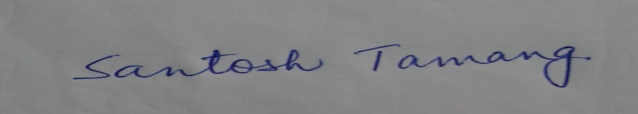 Date: 									SignatureExamination PassedBoard/UniversitySubject/AreaYear of PassingDivisionSecondary ExaminationsWBBSEHIN,ENG,HIST,GEO,MATHS,LSC,PSC1999IHigher SecondaryWBCHSEHINA, ENGB, PHYS, CHEM, MATH, BIOS2001IIBachelor’sNBUECONOMICS, MATHS, STATISTICS2004IIMaster’s DegreeNBUECONOMICS2006IIM. PhilNANANANAPh.D.NANANANAB EDIGNOU2014ISl. No.Title  of the of the paperVol.,  No. and Page No.Journal/PublisherNo. of co-authorsYear of PublicationISSN/ISBN No.Impact FactorN.AN.AN.AN.A.N.A.N.A.N.A.Sl. No.Title with page nos.Book Title, editor & publisherISSN/ISBN No.N. A N. AN. ASl. No.Title with page nos.Details of Conference PublicationYearISSN/ISBN No.N.A.N.A.N.A.N.A.Sl. No.Title with page nos.Type of Book & AuthorshipPublisher & ISSN/ISBN No.NANANANASl. No.TitleAgencyPeriodNANANANASl. No.TitleAgencyPeriodNANANANASl. No.Number EnrolledThesis SubmittedDegree AwardedM. Phil or equivalentNANANAPh.D. or equivalentNANANACourses AttendedDurationYearAcademic Staff College/RCCName of theUniversityRemark (project)NANANANANANASl. No.Title of the Paper presentedTitle of Conference / SeminarOrganized byWhether international / national / state / regional / college or university levelPeriod1Globalization and Human Development in IndiaChallenges to Indian Polity: Concept and IssuesDepartment. Of Politics, University of Gour BangaInternational20th-21st  July, 20172Role of MGNREGA in Rural Development of Phansidewa Block, WBRural Development in India: Contemporary ReflectionCentre fo Studies in Decentralization and Rural Reconstruction, Rabindra Bharati UniversityInternational26th-27th April, 2018Sl. No.Title of Lecture / Academic SessionTitle of Conference / Seminar etcOrganized byWhether international / nationalDuration (Dates)NANANANANASl. No.Title of Conference / Seminar / WorkshopOrganized byFunding AgencyDurationLevelN.A.N.A.N.A.N.A.N.A.SL No.Name of the TestConducting AgencySubjectYearRemark1NET UGCECONOMICSDECEMBER, 20132SETWBCSCECONOMICSDECEMBER, 2013SL No.PositionName of BoardSubject / DisciplineUniversityYear 1NANANANANASL No. Name of the courseTitleInstitutionDurationPeriodRemark1RESEARCH WORKSHOPRESEARCH METHODOLOGY IN ENVIRONMENTAL ECONOMICSVISVA-BHARATI7 DAYS16TH-22ND NOVEMBER, 2018SL. No.Name of Professional BodyAffiliation/LocationType of membershipNumber of membershipMembership Since12SL NoSeminar/Workshop/Conference/Symposium etc. Date(s) No. of participants Key speakers NANANANANASl. No.Name of the CommitteeMember/ConvenerYear Remarks1.ADMISSION COMMITTEEMEMBER208-192.SPORTS COMMITTEEMEMBER2018-193.CINE-CLUBMEMBER2018-19